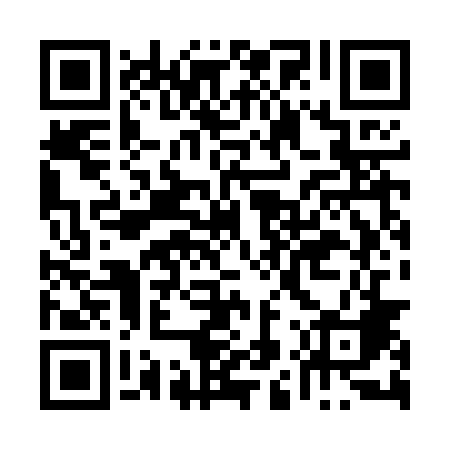 Ramadan times for Lisiaki, PolandMon 11 Mar 2024 - Wed 10 Apr 2024High Latitude Method: Angle Based RulePrayer Calculation Method: Muslim World LeagueAsar Calculation Method: HanafiPrayer times provided by https://www.salahtimes.comDateDayFajrSuhurSunriseDhuhrAsrIftarMaghribIsha11Mon4:104:106:0611:533:435:415:417:3012Tue4:084:086:0411:533:455:425:427:3213Wed4:054:056:0111:523:465:445:447:3414Thu4:034:035:5911:523:485:465:467:3615Fri4:004:005:5711:523:495:485:487:3816Sat3:573:575:5411:513:515:505:507:4017Sun3:553:555:5211:513:525:515:517:4218Mon3:523:525:4911:513:545:535:537:4419Tue3:493:495:4711:513:555:555:557:4620Wed3:473:475:4511:503:575:575:577:4821Thu3:443:445:4211:503:585:595:597:5022Fri3:413:415:4011:503:596:016:017:5223Sat3:383:385:3711:494:016:026:027:5424Sun3:353:355:3511:494:026:046:047:5725Mon3:323:325:3311:494:046:066:067:5926Tue3:303:305:3011:484:056:086:088:0127Wed3:273:275:2811:484:066:106:108:0328Thu3:243:245:2511:484:086:116:118:0629Fri3:213:215:2311:484:096:136:138:0830Sat3:183:185:2111:474:106:156:158:1031Sun4:154:156:1812:475:127:177:179:121Mon4:124:126:1612:475:137:187:189:152Tue4:094:096:1412:465:147:207:209:173Wed4:064:066:1112:465:167:227:229:204Thu4:034:036:0912:465:177:247:249:225Fri4:004:006:0612:455:187:267:269:256Sat3:563:566:0412:455:207:277:279:277Sun3:533:536:0212:455:217:297:299:308Mon3:503:505:5912:455:227:317:319:329Tue3:473:475:5712:445:237:337:339:3510Wed3:443:445:5512:445:257:357:359:37